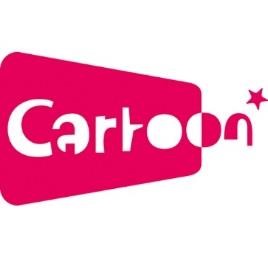 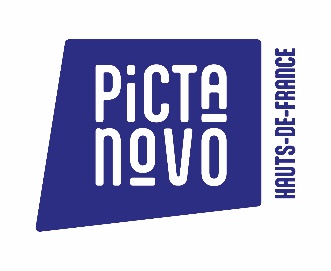 FORMULAIRE D’INSCRIPTION au CARTOON FORUM (18 au 21 septembre 2023 – Toulouse) à remplir et envoyer avant le 16 Juin 2023à l’attention de Graziella Dispenseri, assistante de projets à Pictanovo : gdispenseri@pictanovo.com  Informations de la société : Société : Domaine d’activité : Adresse complète : Adresse mail : N° TVA intracommunautaire : Site : Téléphone : Nom et prénom de la (des) personne(s) à accréditer : ☐ 500€ HT au lieu de 1 000€ HTpar personne accréditée, soit …………..…. X 500€ HT = ……………€ HT.Plus d’informations sur le site du Cartoon Forum : https://www.cartoon-media.eu/forum/  Ma structure est déjà adhérente à Pictanovo Je souhaite adhérer à Pictanovo : https://pictanovo.nubeo.cloud/formulaire-inscriptionAdresse mail comptabilité (pour envoi de la facture) : Veuillez retourner ce formulaire avant le 16 juin 2023 à gdispenseri@pictanovo.com  Offre réservée aux adhérents de Pictanovo, à jour de tous paiements dus.Une facture vous sera adressée qu’il est impératif d’acquitter avant votre départ sous peine d’annulation de votre inscription. Aucun remboursement ne sera effectué.